ПРОЕКТ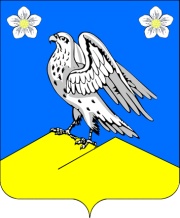 АДМИНИСТРАЦИЯ НОВОМАЛОРОССИЙСКОГО СЕЛЬСКОГО ПОСЕЛЕНИЯ ВЫСЕЛКОВСКОГО  РАЙОНАПОСТАНОВЛЕНИЕот ________________    				                             № _______ст-ца НовомалороссийскаяОб утверждении Порядка предоставления субсидийюридическим лицам (за исключением субсидиймуниципальным учреждениям), индивидуальнымпредпринимателям, а также физическим лицам -производителям товаров, работ, услугВ соответствии с п. 3 ст. 78 Бюджетного кодекса Российской Федерации, постановлением Правительства Российской Федерации от 6 сентября 2016 года № 887 «Об общих требованиях к нормативным правовым актам, муниципальным правовым актам, регулирующим предоставление субсидий юридическим лицам (за исключением субсидий государственным (муниципальным) учреждениям), индивидуальным предпринимателям, а также физическим лицам - производителям товаров, работ, услуг» п о с т а н о в л я ю:1. Утвердить Порядок предоставления субсидии юридическим лицам (за исключением субсидий государственным (муниципальным) учреждениям), индивидуальным предпринимателям, а также физическим лицам - производителям товаров, работ, услуг (прилагается).2. Установить, что настоящий Порядок не распространяется на правоотношения по предоставлению субсидий в целях реализации соглашений о государственно-частном партнерстве, муниципально-частном партнерстве, концессионных соглашений, заключаемых в порядке, определяемом соответственно законодательством Российской Федерации о государственно-частном партнерстве, муниципально-частном партнерстве, законодательством Российской Федерации о концессионных соглашениях, а также грантов в форме субсидий.3. Общему отделу администрации Новомалороссийского сельского поселения Выселковского района (Моисеева) обнародовать настоящее постановление и разместить на официальном сайте администрации Новомалороссийского сельского поселения Выселковского района в установленном порядке.4. Контроль за выполнением настоящего постановления оставляю за собой.5. Постановление вступает в силу со дня его обнародования.Глава Новомалороссийского сельскогопоселения Выселковского района                                                       Т.С. КучеринаПРИЛОЖЕНИЕУТВЕРЖДЕНпостановлением администрацииНовомалороссийского сельскогопоселения Выселковского районаот _____________ № _____ПОРЯДОКпредоставления субсидии юридическим лицам(за исключением субсидий муниципальным учреждениям),индивидуальным предпринимателям, а также физическим лицам - производителям товаров, работ, услуг1. Общие положения о предоставлении субсидий1.1. Настоящий Порядок разработан в соответствии со статьей 78 Бюджетного кодекса Российской Федерации и устанавливает порядок предоставления на безвозмездной и безвозвратной основе денежных средств из местного бюджета юридическим лицам (за исключением муниципальных учреждений), индивидуальным предпринимателям, а также физическим лицам - производителям товаров, работ, услуг.1.2. Применяемые в настоящем Порядке понятия, используются в значениях, предусмотренных действующим законодательством Российской Федерации и Краснодарского края и муниципальными правовыми актами администрации Новомалороссийского сельского поселения Выселковского района.1.3. Предоставление субсидий юридическим лицам и индивидуальным предпринимателям в связи с производством (реализацией) ими товаров, выполнением работ, оказанием услуг, в соответствии с настоящим Порядком, осуществляется в целях возмещения:а) недополученных доходов;б) затрат.Предоставление субсидий на возмещение недополученных доходов и затрат не осуществляется на производство (реализацию) следующих товаров: подакцизных товаров, кроме легковых и мотоциклов; винодельческих продуктов, произведенных из выращенного на территории Российской Федерации винограда.1.4. Администрация Новомалороссийского сельского поселения Выселковского района является главным распорядителем средств местного бюджета (далее - главный распорядитель), осуществляющего предоставление субсидии в пределах бюджетных ассигнований, предусмотренных в местном бюджете на соответствующий финансовый год и плановый период, и лимитов бюджетных обязательств, утвержденных в установленном порядке на предоставление субсидий;1.5. Критериями отбора получателей субсидий, имеющих право на получение субсидий из бюджета Новомалороссийского сельского поселения Выселковского района (далее - бюджет), являются:1) осуществление получателем субсидии деятельности на территории Новомалороссийского сельского поселения Выселковского района;2) соответствие сферы деятельности получателей субсидий видам деятельности, определенным решением о бюджете на очередной финансовый год;3) отсутствие в отношении юридического лица, индивидуального предпринимателя решения арбитражного суда о признании банкротом и процедуры ликвидации.2. Условия и порядок предоставления субсидий2.1. Субсидии предоставляются на основе результатов отбора в соответствии со сводной бюджетной росписью, в пределах бюджетных ассигнований и установленных лимитов бюджетных обязательств на очередной финансовый год.Отбор получателей субсидий осуществляется администрацией Новомалороссийского сельского поселения Выселковского района (далее - Администрация) в соответствии с критериями отбора, установленными п. 1.5. настоящего Порядка. Отбора получателей субсидии осуществляется комиссией из числа компетентных специалистов, которая формируется на основании постановления Администрации.Комиссия осуществляет отбор получателей субсидий на основании критериев отбора, установленных настоящим Порядком.2.2. Для проведения отбора получателей субсидии постановлением Администрации объявляется прием заявлений с указанием сроков приема документов для участия в отборе и адреса приема документов. Постановление размещается на официальном сайте администрации Новомалороссийского сельского поселения Выселковского района в информационно-телекоммуникационной сети «Интернет».2.3. Для участия в отборе получатели субсидий представляют в Администрацию следующие документы:1) заявление для участия в отборе;2) копия свидетельства о государственной регистрации юридического лица, копия свидетельства о государственной регистрации индивидуального предпринимателя, копия свидетельства о постановке на учет в налоговом органе;3) копия выписки из Единого государственного реестра юридических лиц - для юридических лиц или из Единого государственного реестра индивидуальных предпринимателей - для индивидуальных предпринимателей;4) расчет доходов и расходов по направлениям деятельности;5) документы, подтверждающие фактически произведенные затраты (недополученные доходы).2.4. Документы, предусмотренные в п. 2.3. настоящего Порядка, поступившие в Администрацию, регистрируются в журнале регистрации в срок не позднее дня следующего за днем их поступления.После регистрации заявление и прилагаемые к нему документы не позднее дня, следующего за днем регистрации документов, направляются в комиссию для его рассмотрения по существу.Комиссия осуществляет проверку представленных заявителем заявления и комплекта документов на их соответствие требованиям законодательства и пунктом 2.3. настоящего Порядка. По результату рассмотрения заявления и представленных документов комиссия принимает решение о предоставлении (отказе в предоставлении) субсидии. Результат принятого комиссией решения оформляется протоколом. Определенный комиссией в результате отбора конкретный получатель субсидии указывается в постановлении администрации.Максимальный срок рассмотрения заявления и представленных документов не может превышать 30 календарных дней.Результатом рассмотрения заявления для участия в отборе является направление заявителю уведомления о принятом решении (о предоставлении (отказе в предоставлении) субсидии) не позднее 3 рабочих дней со дня принятия комиссией соответствующего решения.2.5. Перечисление субсидии осуществляется главным распорядителем на расчетные счета получателя субсидий открытого в учреждениях Центрального банка Российской Федерации или кредитных организациях не позднее десятого рабочего дня после принятия главным распорядителем решения о предоставлении субсидии.Средства субсидии могут быть направлены получателем субсидии только на возмещение недополученных доходов и затрат на которые предоставлялась субсидия. Использование субсидии на иные цели не допускается.2.6. Основанием для отказа в выделении субсидий является:- несоответствие представленных получателем субсидии документов требованиям, определенным пунктом 2.3. настоящего Порядка, или непредставление (предоставление не в полном объеме) указанных документов;- недостоверность представленной получателем субсидии информации;- несоответствие критериям отбора.2.7. Размер субсидии, порядок расчета размера субсидии с указанием информации, обосновывающей ее размер (формулы расчета и порядок их применения, нормативы затрат, статистические данные и иная информация) и источника ее получения определяется муниципальными актами администрации исходя из целей предоставления субсидии.Размеры субсидий на соответствующий ее вид определяется в муниципальном акте, утверждающем местный бюджет на год, в котором планируется предоставление субсидии, и плановые периоды.2.8. Условия и порядок заключения соглашения между главным распорядителем и получателем субсидии устанавливаются муниципальными актами Администрации для соответствующего вида субсидии.Соглашение содержит в себе следующие условия и порядок предоставления субсидии:- о направлениях расходов, источником финансового обеспечения которых является субсидия;- о запрете приобретения получателями субсидий за счет полученных средств субсидии иностранной валюты, за исключением операций, осуществляемых в соответствии с валютным законодательством Российской Федерации при закупке (поставке) высокотехнологичного импортного оборудования, сырья и комплектующих изделий, а также связанных с достижением целей предоставления этих средств иных операций, определенных правовым актом;- о возможности осуществления расходов остатков субсидий, которые не использованы в отчетном финансовом году;- показатели результативности использования субсидии;- сроки (периодичность) перечисления субсидии, счета, на которые перечисляется субсидия.2.9. Требования, которым должны соответствовать на первое число месяца, предшествующего месяцу, в котором планируется заключение соглашения (либо принятие решения о предоставлении субсидии, если правовым актом, регулирующим предоставление субсидий в порядке возмещения затрат (недополученных доходов) в связи с производством (реализацией) товаров, выполнением работ, оказанием услуг, не предусмотрено заключение соглашения), получатели субсидий:у получателей субсидий должна отсутствовать задолженность по налогам, сборам и иным обязательным платежам в бюджеты бюджетной системы Российской Федерации, срок исполнения по которым наступил в соответствии с законодательством Российской Федерации;у получателей субсидий должна отсутствовать просроченная задолженность по возврату в местный бюджет субсидий, бюджетных инвестиций, предоставленных в том числе в соответствии с иными муниципальными актами и иная просроченная задолженность перед местным бюджетом;получатели субсидий не должны находиться в процессе реорганизации, ликвидации, банкротства и не должны иметь ограничения на осуществление хозяйственной деятельности;получатели субсидий не должны являться иностранными юридическими лицами, а также российскими юридическими лицами, в уставном (складочном) капитале которых доля участия иностранных юридических лиц, местом регистрации которых является государство или территория, включенные в утверждаемый Министерством финансов Российской Федерации перечень государств и территорий, предоставляющих льготный налоговый режим налогообложения и (или) не предусматривающих раскрытия и предоставления информации при проведении финансовых операций (офшорные зоны) в отношении таких юридических лиц, в совокупности превышает 50 процентов;получатели субсидий не должны получать средства из местного бюджета в соответствии с иными нормативными правовыми актами Российской Федерации и Краснодарского края, муниципальными актами на цели, указанные в пункте 1.3 настоящего Порядка.3. Требования к отчетности3.1. По результатам использования субсидий получатель субсидии предоставляет в Администрацию отчет об использовании средств бюджета.Порядок, сроки и формы представления получателем субсидии отчетности, определенны соглашением.3.2. В случаях выявления нарушений условий предоставления субсидий, либо в случаях ее нецелевого использования, субсидии по требованию главного распорядителя бюджетных средств подлежат возврату получателем субсидии в местный бюджет в текущем финансовом году.3.3. Средства субсидии (остаток средств субсидии), не использованные в отчетном финансовом году, подлежат возврату в порядке, установленном соглашением.3.4. Возврат субсидии осуществляется на единый счет бюджета поселения.3.5. При отказе от добровольного возврата указанные средства взыскиваются в судебном порядке в соответствии с законодательством Российской Федерации.4. Требования об осуществлении контроля за соблюдениемусловий, целей и порядка предоставления субсидийи ответственности за их нарушение.4.1. Финансовый контроль за предоставлением субсидии осуществляется Главным распорядителем бюджетных средств администрации Новомалороссийского сельского поселения Выселковского района.4.2. Проверка соблюдения получателями субсидии условий, целей и порядка предоставления средств субсидии осуществляется при наличии согласия получателя на осуществление соответствующей проверки. Наличие согласия получателя является обязательным условием для включения в соглашение.4.3. В случаях выявления нарушений условий предоставления субсидий, либо в случаях ее нецелевого использования, субсидия по требованию главного распорядителя бюджетных средств подлежат возврату получателем субсидии в местный бюджет в текущем финансовом году.4.4. Средства субсидии (остаток средств субсидии), не использованные в отчетном финансовом году, подлежат возврату в порядке, установленном соглашением.4.5. Возврат субсидии осуществляется на единый счет местного бюджета.4.6. При отказе от добровольного возврата указанные средства взыскиваются в судебном порядке в соответствии с законодательством Российской Федерации.Специалист I категории администрацииНовомалороссийского сельскогопоселения Выселковского района                                                     Е.Ю. ПонаринаПРИЛОЖЕНИЕк Порядку предоставлениясубсидии юридическим лицам(за исключением субсидиймуниципальным учреждениям),индивидуальным предпринимателям,а также физическим лицам -производителям товаров, работ, услугТиповая формаСОГЛАШЕНИЯО предоставления субсидии юридическим лицам(за исключением субсидий муниципальным учреждениям),индивидуальным предпринимателям, а также физическим лицам - производителям товаров, работ, услуг из бюджетаНовомалороссийского сельского поселенияВыселковского районаст. Новомалороссийская                                                      «__» __________ 20__ г.Администрация Новомалороссийского сельского поселения Выселковского района в лице Главы Новомалороссийского сельского поселения Выселковского района _______________________________________, действующего на основании Устава, именуемая в дальнейшем «Администрация», с одной стороны и _______________________________________________________________________________________________________,(наименование юридического лица, фамилия, имя, отчество (при наличии) индивидуального предпринимателя или физического лица - производителя товаров, работ, услуг)в лице ______________________________________________________________,(наименование должности, а также фамилия, имя, отчество (при наличии) лица,представляющего Получателя, или уполномоченного им лица, фамилия, имя, отчество(при наличии) индивидуального предпринимателя или физического лица - производителя товаров, работ, услуг)действующего на основании ___________________________________________,(реквизиты устава юридического лица, свидетельства о государственнойрегистрации индивидуального предпринимателя, доверенности и т.д.)именуемый в дальнейшем «Получатель», с другой стороны, совместно именуемые «Стороны», в соответствии с Бюджетным кодексом Российской Федерации, Порядком предоставления субсидии юридическим лицам (за исключением субсидий муниципальным учреждениям), индивидуальным предпринимателям, а также физическим лицам - производителям товаров, работ, услуг из бюджета Новомалороссийского сельского поселения Выселковского района, утвержденного постановлением администрации Новомалороссийского сельского поселения Выселковского района от ________2020 года № __ (далее - Порядок), заключили настоящее Соглашение о нижеследующем.1. Предмет Соглашения1.1. Предметом настоящего Соглашения является предоставление из федерального бюджета в 20__ году субсидии в целях:1.1.1. финансового обеспечения затрат Получателя, связанных с ____________________________________________________________________________(производством (реализацией) товаров, выполнением работ, оказанием услуг)1.1.2. недополученных доходов Получателя, связанных с___________________________________________________________________, далее - Субсидия;(производством (реализацией) товаров, выполнением работ, оказанием услуг)1.2. Субсидия предоставляется на реализацию Получателем следующих проектов (мероприятий):1.2.1. __________________________________________________________;1.2.2. __________________________________________________________.2. Финансовое обеспечение предоставления Субсидии2.1. Субсидия предоставляется в соответствии с лимитами бюджетных обязательств, доведенными Администрации как получателю средств местного бюджета, по кодам классификации расходов бюджетов Российской Федерации (далее - КБК) на цели, указанные в пункте 1 настоящего Соглашения, в следующем размере:в 20__ году __________ (________________) рублей - по КБК ________;                                     (сумма указывается цифрами и прописью)                            (код БК)в 20__ году __________ (________________) рублей - по КБК ________;                                      (сумма указывается цифрами и прописью)                          (код БК)3. Условия и порядок предоставления Субсидии3.1. Субсидия предоставляется в соответствии с Порядком при представлении Получателем в Администрацию в срок до «__»_________ 20__ г. документов, подтверждающих направление собственных и (или) привлеченных средств (заемные и кредитные средства, средства спонсоров и другие средства, полученные Получателем, за исключением средств, предоставленных из бюджетов бюджетной системы Российской Федерации), в размере не менее ___ процентов общего объема Субсидии на цели, указанные в разделом 1 настоящего Соглашения;3.2. Перечисление Субсидии осуществляется в соответствии с бюджетным законодательством Российской Федерации на счет открытый для учета операций со средствами юридических лиц, не являющихся участниками бюджетного процесса, в учреждении Центрального банка Российской Федерации, не позднее 2-го рабочего дня, следующего за днем представления Получателем документов для оплаты денежного обязательства Получателя, на финансовое обеспечение которого предоставляется Субсидия.3.3. Перечисление Субсидии осуществляется в соответствии с планом-графиком который является неотъемлемой частью настоящего Соглашения не позднее ____ рабочего дня, следующего за днем представления Получателем в Администрацию следующих документов:3.3.1. __________________________________________________________;3.3.2. __________________________________________________________.4. Взаимодействие Сторон4.1. Администрация обязуется:4.1.1. обеспечить предоставление Субсидии в соответствии с разделом 3 настоящего Соглашения;4.1.2. осуществлять проверку представляемых Получателем документов, в том числе на соответствие их Правилам предоставления субсидии, в течение _____ рабочих дней со дня их получения от Получателя;4.1.3. утверждать сведения о направлениях расходования целевых средств на ____ год по форме, установленной бюджетным законодательством Российской Федерации (далее - Сведения), Сведения с учетом внесенных изменений не позднее ____ рабочего дня со дня получения указанных документов от Получателя в соответствии с пунктом 4.3.3 настоящего Соглашения;4.1.4. обеспечивать перечисление Субсидии на счет Получателя, в соответствии с пунктом 3.2 настоящего Соглашения;4.1.5. устанавливать показатели результативности для Получателя.4.1.6. осуществлять оценку достижения Получателем показателей результативности в соответствии с пунктом 4.1.5 настоящего Соглашения на основании отчетов о достижении значений показателей результативности;4.1.7. осуществлять контроль за соблюдением Получателем порядка, целей и условий предоставления Субсидии, установленных Порядком и настоящим Соглашением, путем проведения плановых и (или) внеплановых проверок на основании отчетов о расходах Получателя, источником финансового обеспечения которых является Субсидия;4.1.8. в случае установления Администрацией или получения от органа финансового контроля информации о фактах нарушения Получателем порядка, целей и условий предоставления Субсидии, предусмотренных Порядком и настоящим Соглашением, в том числе указания в документах, представленных Получателем в соответствии с настоящим Соглашением, недостоверных сведений, направлять Получателю требование об обеспечении возврата Субсидии в бюджет в размере и в сроки, определенные в указанном требовании;4.1.9. в случае, если Получателем не достигнуты значения показателей результативности в соответствии с пунктом 4.1.5 настоящего Соглашения, применять штрафные санкции, с обязательным уведомлением Получателя в течение ___ рабочих дней с даты принятия указанного решения;4.1.10. рассматривать предложения, документы и иную информацию, направленную Получателем, в том числе в соответствии с пунктом 4.4.1 настоящего Соглашения, в течение ____ рабочих дней со дня их получения и уведомлять Получателя о принятом решении (при необходимости);4.1.11. направлять разъяснения Получателю по вопросам, связанным с исполнением настоящего Соглашения, в течение __ рабочих дней со дня получения обращения Получателя в соответствии с пунктом 4.4.2 настоящего Соглашения;4.1.12. выполнять иные обязательства в соответствии с бюджетным законодательством Российской Федерации и Порядком.4.2. Администрация имеет право:4.2.1. принимать решение об изменении условий настоящего Соглашения, в том числе на основании информации и предложений, направленных Получателем в соответствии с пунктом 4.4.1 настоящего Соглашения, включая уменьшение размера Субсидии, а также увеличение размера Субсидии при наличии неиспользованных лимитов бюджетных обязательств, указанных в пункте 2.1 настоящего Соглашения, и при условии предоставления Получателем информации, содержащей финансово-экономическое обоснование данного изменения;4.2.2. принимать в установленном бюджетным законодательством Российской Федерации порядке решение о наличии или отсутствии потребности в направлении в 20__ году остатка Субсидии, не использованного в 20__ году, на цели, указанные в разделе 1 настоящего Соглашения, не позднее __ рабочих дней со дня получения от Получателя документов, обосновывающих потребность в направлении остатка Субсидии на указанные цели: _____________________________________________________________;4.2.3. приостанавливать предоставление Субсидии в случае установления Администрацией или получения от органа финансового контроля информации о фактах нарушения Получателем порядка, целей и условий предоставления Субсидии, предусмотренных Порядком и настоящим Соглашением, в том числе указания в документах, представленных Получателем в соответствии с настоящим Соглашением, недостоверных сведений, до устранения указанных нарушений с обязательным уведомлением Получателя не позднее _____ рабочего дня с даты принятия решения о приостановлении;4.2.4. запрашивать у Получателя документы и информацию, необходимые для осуществления контроля за соблюдением Получателем порядка, целей и условий предоставления Субсидии, установленных Порядком и настоящим Соглашением, в соответствии с пунктом 4.1.7 настоящего Соглашения;4.2.5. осуществлять иные права в соответствии с бюджетным законодательством Российской Федерации и Порядком, в том числе: __________________________________________________________________.4.3. Получатель обязуется:4.3.1. представлять в Администрацию документы, в соответствии с пунктами 3.1., 3.3. настоящего Соглашения;4.3.2. представить в Администрацию в срок до ________ документы, установленные пунктом 4.2.2 настоящего Соглашения;4.3.3. направлять в Администрацию на утверждение:Сведения не позднее ___ рабочего дня со дня заключения настоящего Соглашения;Сведения с учетом внесенных изменений не позднее ____ рабочих дней со дня внесения в них изменений.4.3.4. утверждать с направлением копии в Администрацию:Сведения не позднее ___ рабочего дня со дня заключения настоящего Соглашения;Сведения с учетом внесенных изменений не позднее ___ рабочих дней со дня внесения в них изменений.4.3.5. открыть в срок до ______ лицевой счет в Территориальном органе Федерального казначейства;4.3.6. направлять Субсидию на финансовое обеспечение затрат, определенных в Сведениях;4.3.7. не приобретать за счет Субсидии иностранную валюту, за исключением операций, определенных в Правилах предоставления субсидии;4.3.8. вести обособленный аналитический учет операций, осуществляемых за счет Субсидии;4.3.9. обеспечивать достижение значений показателей результативности в соответствии с пунктом 4.1.5 настоящего Соглашения;4.3.10. представлять в Администрацию:отчет о расходах Получателя, источником финансового обеспечения которых является Субсидия, в соответствии с пунктом 4.1.7. настоящего Соглашения, не позднее ____ рабочего дня, следующего за отчетным ________;(месяц, квартал, год)отчет о достижении значений показателей результативности в соответствии с пунктом 4.1.6. настоящего Соглашения не позднее ______ рабочего дня, следующего за отчетным __________________.                       (месяц, квартал, год)4.3.11. направлять по запросу Администрации документы и информацию, необходимые для осуществления контроля за соблюдением порядка, целей и условий предоставления Субсидии в соответствии с пунктом 4.2.4 настоящего Соглашения, в течение ____ рабочих дней со дня получения указанного запроса;4.3.12. в случае получения от Администрации требования в соответствии с пунктом 4.1.8 настоящего Соглашения:устранять факты нарушения порядка, целей и условий предоставления Субсидии в сроки, определенные в указанном требовании;возвращать в бюджет Субсидию в размере и в сроки, определенные в указанном требовании;4.3.13. возвращать в бюджет средства, в случае принятия Администрацией решения о применении к Получателю штрафных санкций в соответствии с пунктом 4.1.9 настоящего Соглашения, в срок, установленный Администрацией в уведомлении о применении штрафных санкций;4.3.14. возвращать неиспользованный остаток Субсидии в доход бюджета в случае отсутствия решения Администрации о наличии потребности в направлении не использованного в 20__ году остатка Субсидии на цели, указанные в разделе 1 настоящего Соглашения, в срок до «__» _______ 20__ г.;4.3.15. обеспечивать полноту и достоверность сведений, представляемых в Администрацию в соответствии с настоящим Соглашением.4.4. Получатель вправе:4.4.1. направлять в Администрацию предложения о внесении изменений в настоящее Соглашение, в том числе в случае установления необходимости изменения размера Субсидии с приложением информации, содержащей финансово-экономическое обоснование данного изменения;4.4.2. обращаться в Администрацию в целях получения разъяснений в связи с исполнением настоящего Соглашения;4.4.3. направлять в 20__ году неиспользованный остаток Субсидии, полученной в соответствии с настоящим Соглашением (при наличии), на осуществление выплат в соответствии с целями, указанными в разделе 1 настоящего Соглашения, в случае принятия Администрацией соответствующего решения в соответствии с пунктом 4.2.2 настоящего Соглашения;4.4.4. осуществлять иные права в соответствии с бюджетным законодательством Российской Федерации и Порядком, в том числе:4.4.4.1. ________________________________________________________;4.4.4.2. ________________________________________________________.5. Ответственность Сторон5.1. В случае неисполнения или ненадлежащего исполнения своих обязательств по настоящему Соглашению Стороны несут ответственность в соответствии с законодательством Российской Федерации.5.2. Иные положения об ответственности за неисполнение или ненадлежащее исполнение Сторонами обязательств по настоящему Соглашению:5.2.1. __________________________________________________________;5.2.2. __________________________________________________________.6. Заключительные положения6.1. Споры, возникающие между Сторонами в связи с исполнением настоящего Соглашения, решаются ими, по возможности, путем проведения переговоров с оформлением соответствующих протоколов или иных документов. При недостижении согласия споры между Сторонами решаются в судебном порядке.6.2. Настоящее Соглашение вступает в силу с даты его подписания лицами, имеющими право действовать от имени каждой из Сторон, но не ранее доведения лимитов бюджетных обязательств, указанных в пункте 2.1 настоящего Соглашения, и действует до полного исполнения Сторонами своих обязательств по настоящему Соглашению.6.3. Изменение настоящего Соглашения, в том числе в соответствии с положениями пункта 4.2.1 настоящего Соглашения, осуществляется по соглашению Сторон и оформляется в виде дополнительного соглашения являющимся неотъемлемой частью настоящего Соглашения.6.4. Расторжение настоящего Соглашения возможно в случае:6.4.1. реорганизации или прекращения деятельности Получателя;6.4.2. нарушения Получателем порядка, целей и условий предоставления Субсидии, установленных Порядком и настоящим Соглашением;6.5. Расторжение настоящего Соглашения в одностороннем порядке возможно в случае недостижения Получателем показателей результативности, установленных настоящим Соглашением.6.6. Настоящее Соглашение заключено Сторонами в форме бумажного документа в двух экземплярах, по одному экземпляру для каждой из Сторон.7. Юридические адреса и платежные реквизиты Сторон9. Подписи СторонСокращенное наименование                                       Сокращенное наименованиеГлавного распорядителя                                              получателя Субсидиинаименование должности                                             наименование должностируководителя                                                                 руководителя_____________/_______________                              _________/_______________           (подпись)            (Ф.И.О.)                                                     (подпись)        (Ф.И.О.)М.П.                                                                                        М.П.Специалист I категории администрацииНовомалороссийского сельскогопоселения Выселковского района                                                     Е.Ю. ПонаринаНаименование главногораспорядителяИНН/КППОГРНОКТМООКПОАдрес местонахождения:Банковские реквизитыНаименование получателяСубсидииИНН/КППОГРНОКТМООКПОАдрес местонахождения:Банковские реквизиты